S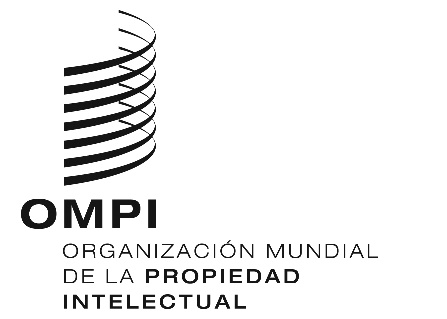 MM/A/53/2ORIGINAL: INGLÉSFecha: 20 DE SEPTIEMBRE DE 2019Unión Particular para el Registro Internacional de Marcas
(Unión de Madrid) AsambleaQuincuagésimo tercer período de sesiones (23.º ordinario)
Ginebra, 30 de septiembre a 9 de octubre de 2019PROPuesta de distribución del excedente de la unión de madrid en el bienio 2020/21Propuesta presentada por la Delegación de los Estados Unidos de AméricaEn una comunicación a la Secretaría recibida el 18 de septiembre de 2019, la delegación de los Estados Unidos de América presentó la propuesta adjunta en el marco del punto del orden del día relativo al Sistema de Madrid.[Sigue el Anexo]PROPUESTA DE DISTRIBUCIÓN DEL EXCEDENTE DE LA UNIÓN DE MADRID EN EL BIENIO 2020/21Presentada por la delegación de los Estados Unidos de AméricaComo se indica en la propuesta de presupuesto por programas (documento A/56/8), se prevé para el bienio un excedente de 8,105 millones de francos suizos en los ingresos con respecto a los gastos de la Unión de Madrid.  En el artículo 8.4) del Protocolo concerniente al Arreglo de Madrid relativo al Registro Internacional de Marcas se estipula que “[e]l producto anual de los diferentes ingresos del registro internacional, con excepción de los ingresos procedentes de las tasas mencionadas en el párrafo 2)ii) y iii), será repartido en partes iguales, entre las Partes Contratantes, por la Oficina Internacional, después de deducir los gastos y cargas necesarios para la ejecución del presente Protocolo.” En el artículo 4.7 del Reglamento Financiero y Reglamentación Financiera de la Organización Mundial de la Propiedad Intelectual se estipula que “[s]i, tras el cierre del ejercicio económico, las cuentas de cualquiera de las Uniones reflejan un excedente de ingresos, éste se contabilizará en los fondos de reserva, salvo que la Asamblea General o la Asamblea de la Unión correspondiente decida otra cosa.En el artículo 12 del Protocolo de Madrid se dispone que “[e]l producto anual de los diferentes ingresos del Registro Internacional …será repartido en partes iguales, entre los países parte en la presente Acta, por la Oficina Internacional, después de deducir los gastos y cargas necesarios para la ejecución de dicha Acta.”En 2007 (documento MM/A/38/4), la Secretaría de la OMPI explicó los criterios para la consignación o distribución de un excedente de la Unión de Madrid, así como el historial reciente de estas distribuciones, a saber:En el artículo 8.4) del Arreglo y el artículo 8.4) del Protocolo se estipula que el producto anual de los diferentes ingresos del Registro Internacional, con excepción de los derivados de las tasas suplementarias y de los complementos de tasa será repartido por la Oficina Internacional en partes iguales entre las partes contratantes, después de deducir los gastos y cargas necesarios para la aplicación del Arreglo y del Protocolo.Siempre que se ha generado ese excedente, su distribución o consignación para determinados fines ha sido objeto de una decisión de la Asamblea de la Unión de Madrid. Durante los últimos 35 años se han aplicado distintos criterios de distribución.De 1972 a 1983, únicamente el 10% de ese excedente fue distribuido entre las Partes Contratantes de la Unión de Madrid. El 90% restante fue consignado al fondo de reserva de la Unión de Madrid. Entre 1984 y 1989, esos porcentajes ascendieron al 20 y al 80%, respectivamente, y a partir de 1990, al 40 y al 60%. Los pagos efectuados en el fondo de reserva de la Unión estaban justificados en parte por las necesidades de inversión en el desarrollo del sistema de computarización del Sistema de Madrid (véanse los documentos MM/A/XXI/1 y 3). A partir de 1990, esos pagos fueron efectuados en el Fondo Especial de Reserva para Locales Adicionales e Informatización.  Los criterios de distribución aprobados en 1989 únicamente fueron puestos en práctica durante los años 1990 a 1995, puesto que posteriormente no se generó ningún excedente.  Los criterios de distribución aprobados en 1989 únicamente fueron puestos en práctica durante los años 1990 a 1995, puesto que posteriormente no se generó ningún excedente.Dado que una vez más se prevé un excedente, y de conformidad con el Protocolo de Madrid y el artículo 4.7 del Reglamento Financiero de la OMPI, la Asamblea de la Unión de Madrid podrá decidir que se divida en partes iguales entre los miembros de la Unión de Madrid el producto anual que exceda de los gastos.En la actualidad, la Unión de Madrid cuenta con 105 miembros, por lo que se prevé que, en caso de que la proyección del excedente sea exacta, cada miembro obtendrá cerca de 77.000 francos suizos, lo que podría destinarse a la contribución anual que aporta cada miembro o a otras necesidades.Según las proyecciones, la distribución se haría de la siguiente manera:Se invita a la Asamblea de la Unión de Madrid a tomar la decisión de repartir el producto anual en partes iguales entre los países de la Unión, como se estipula en el Protocolo de Madrid.[Fin del Anexo y del documento]Miembros de la Unión de MadridExcedente previsto (francos suizos)Afganistán77.190Albania77.190Alemania77.190Antigua y Barbuda77.190Argelia77.190Armenia77.190Australia77.190Austria77.190Azerbaiyán77.190Bahrein77.190Belarús77.190Bélgica77.190Bhután77.190Bosnia y Herzegovina77.190Botswana77.190Brunei Darussalam77.190Bulgaria77.190Camboya77.190Canadá77.190China77.190Chipre77.190Colombia77.190Croacia77.190Cuba77.190Dinamarca77.190Egipto77.190Eslovaquia77.190Eslovenia77.190España77.190Estados Unidos de América77.190Estonia77.190Eswatini77.190Federación de Rusia77.190Filipinas77.190Finlandia77.190Francia77.190Gambia77.190Georgia77.190Ghana77.190Grecia77.190Hungría77.190India77.190Indonesia77.190Irán (República Islámica del)77.190Irlanda77.190Islandia77.190Israel77.190Italia77.190Japón77.190Kazajstán77.190Kenya77.190Kirguistán77.190Lesotho77.190Letonia77.190Liberia77.190Liechtenstein77.190Lituania77.190Luxemburgo77.190Macedonia del Norte77.190Madagascar77.190Malawi77.190Marruecos77.190México77.190Mónaco77.190Mongolia77.190Montenegro77.190Mozambique77.190Namibia77.190Noruega77.190Nueva Zelandia77.190Omán77.190Organización Africana de la Propiedad Intelectual (OAPI)77.190Países Bajos77.190Polonia77.190Portugal77.190Reino Unido77.190República Árabe Siria77.190República Checa77.190República de Corea77.190República de Moldova77.190República Democrática Popular Lao77.190República Popular Democrática de Corea77.190Rumania77.190Rwanda77.190Samoa77.190San Marino77.190Santo Tomé y Príncipe 77.190Serbia77.190Sierra Leone77.190Singapur77.190Sudán77.190Suecia77.190Suiza77.190Tailandia77.190Tayikistán77.190Túnez77.190Turkmenistán77.190Turquía77.190Ucrania77.190Unión Europea (UE)77.190Uzbekistán77.190Viet Nam77.190Zambia77.190Zimbabwe77.190